Thèmes :Santé-Garder la ligne d’eau  :……..                                   Catégorie : …………U9…………………………Date : 5 décembre 2018…                  ….                                   Lieux : ……Stabilisé…………………………………….Action : Résumé :Mettre en place trois zones : Une zone « QUESTIONS » – Une zone « VRAI » et une zone « FAUX »Positionner tous les joueurs dans la zone « QUESTIONS » qui font de la conduite de balle. L’éducateur pose une question relative au thème « Bien s’hydrater pour jouer »Les joueurs rejoignent une des deux zones suivant leur choix en conduite de balle1 point par bonne réponseQuelques questions relatives au thème :-Il est inutile de boire lorsque nous n’avons pas soif (FAUX)- Boire de l’eau potable provoque des maladies (FAUX)- Nous devons boire au moins 1,5L d’eau par jour (VRAI)- L’eau garantit un bon fonctionnement de nos articulations (VRAI)- Un humain peut rester jusqu’à 40 jours sans boire (FAUX)- L’eau nettoie notre corps et élimine les toxines et les déchets (VRAI)Photos :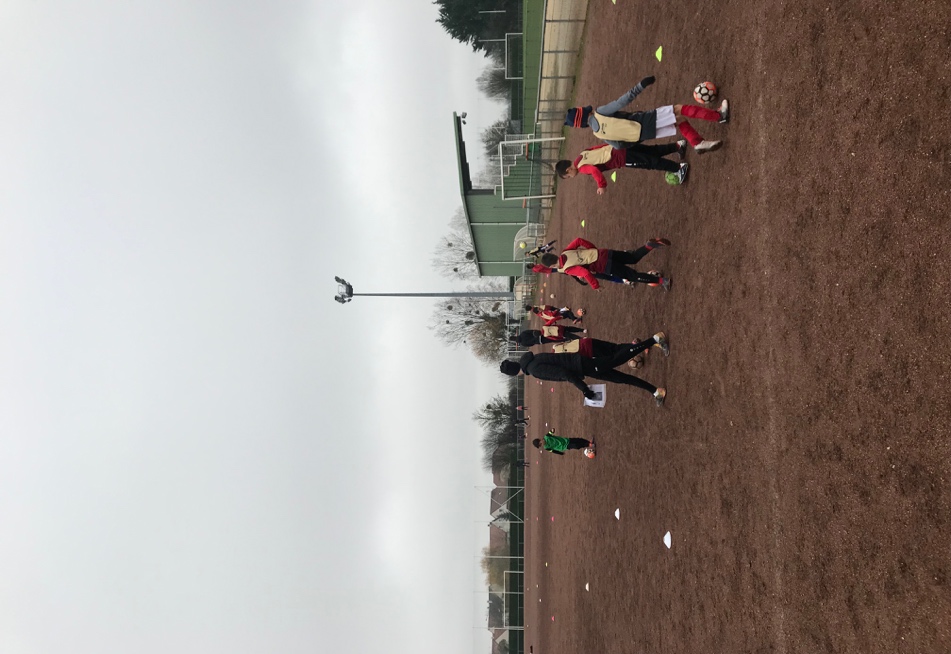 